PHIẾU QUẢN LÝ SINH VIÊN KHÓA 48      Ảnh 3x4	1. Họ và tên:		2. Quốc tịch: …………………………3. Ngày sinh:……./………../		4. Nơi sinh (tỉnh/thành phố):		5. Hộ khẩu thường trú phường (xã, thị trấn):		quận (huyện)		tỉnh/thành phố	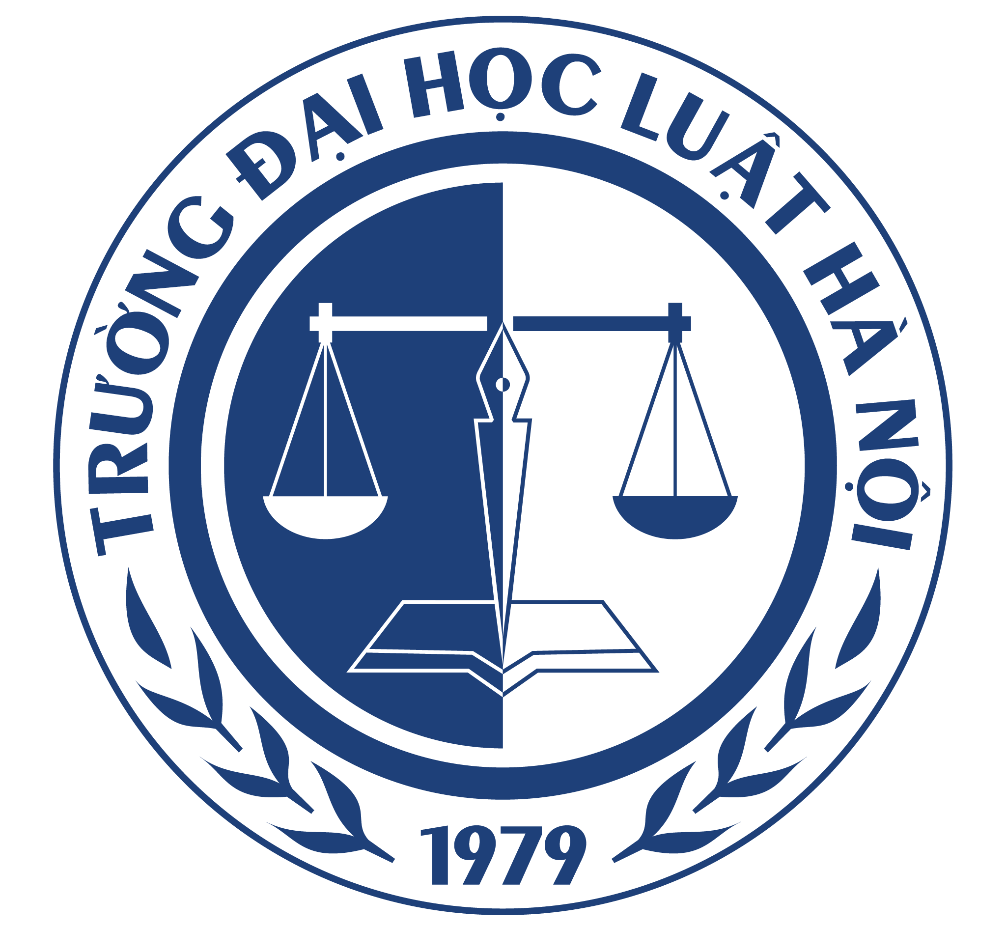 6. Dân tộc:………………; 7. Tôn giáo…………….; 8. Số CCCD……………………………..9. Ngày vào: Đoàn TNCS HCM: ……………………,10. Đảng CSVN	11. Liên hệ sinh viên: - Điện thoại di dộng:…………………	12. Họ và tên Bố:…………………………………………………13.Năm sinh:	14. Nghề nghiệp của Bố: 	15. Nơi Làm việc của Bố: 	16. Số điện thoại của Bố :	17. Họ và tên Mẹ:…………………………………………………...18. Năm sinh:	19.Nghề nghiệp của Mẹ: 	20. Nơi Làm việc của Mẹ: 	21. Số điện thoại của Mẹ :	22. Khi cần báo tin cho ai, ở đâu, số điện thoại liên hệ người được báo tin (ghi đầy đủ:  Số nhà, tên đường (ấp, khu vực), phường (xã, thị trấn), quận (huyện), tỉnh/thành phố):	BỘ TƯ PHÁPTRƯỜNG ĐẠI HỌC LUẬT HÀ NỘICỘNG HÒA XÃ HỘI CHỦ NGHĨA VIỆT NAMĐộc lập – Tự do – Hạnh phúcXÁC NHẬN CỦA XÃ (PHƯỜNG)Hoặc NƠI CÔNG TÁC CỦA BỐ (MẸ)…..….,ngày…….tháng…….năm……….Sinh viên ký tên(ghi rõ họ tên)